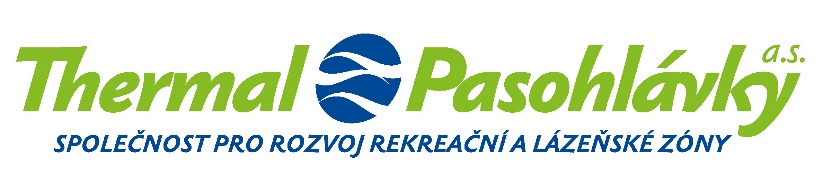 Společnost vedená u Krajského soudu v Brně, spisová značka B 4822Thermal Pasohlávky a.s.Pasohlávky 1, 691 22 PasohlávkyIČ: 27714608, DIČ: CZ27714608bankovní spojení:					adresát:Československá obchodní banka, a.s.,č.ú.: 217106033/0300kancelář:Cejl 530/73, 602 00 Brno+420 541 654 102office@thermalpasohlavky.czwww.thermalpasohlavky.czdatum:	8. 12. 2021vyřizuje:	Věc: Objednávka laboratorní analýzy surové vody v Novomlýnských nádržích a technické konzultace k projektu úpravny vody a prodloužení vodovoduVážený pane Svobodo,Objednáváme u Vás tímto zpracování laboratorní analýzy surové vody ve všech parametrech pro výrobu pitné vody, a to v místech na přítoku do jezera a u čerpací stanice spol. Thermal Pasohlávky a.s.,  parc. č. 3163/773 v k. ú. Mušov.Na výše uvedených místech požadujeme provést celkem 2 odběry s časovým rozestupem 1 kalendářního měsíce.Dále u Vás objednáváme technickou konzultaci k projektu úpravny vody a k zásobování našeho areálu trvalým zdrojem vody prodloužením veřejného vodovodu.Celková cena za provedené práce nepřekročí finanční částku 60 000,- Kč bez DPH.Termín dodání je do 30. 5. 2022.S pozdravem……………………………………………………..Thermal Pasohlávky a.s.předseda představenstvaAkceptuji:……………………………………………....……………………………………………….Thermal Pasohlávky a.s.člen představenstva